Приложение 1.Найди и зачеркни все буквы «И».Приложение № 2.Сфотографируй букву.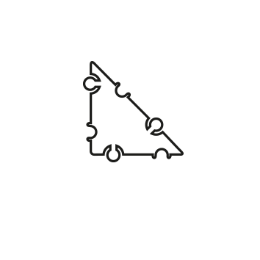 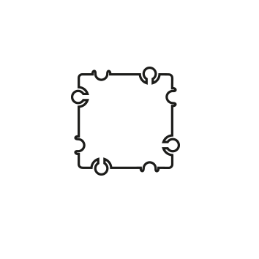 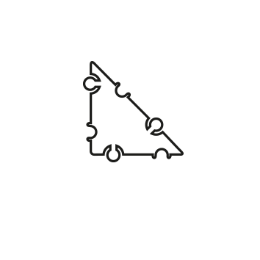 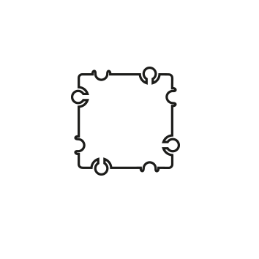 Приложение № 3. Лес. 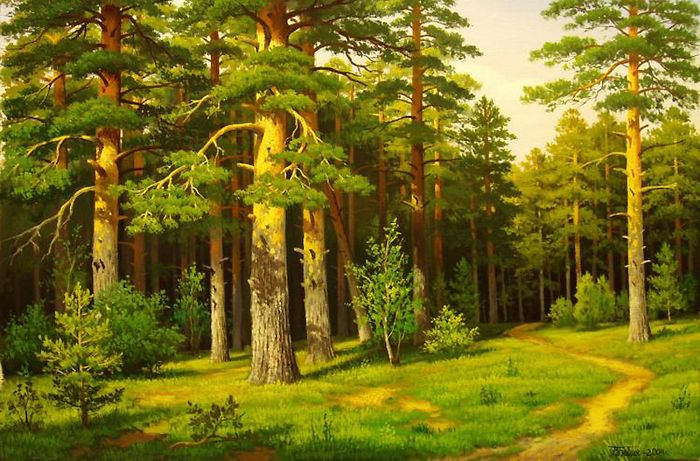 Приложение №4. Зайчиха, зайчонок.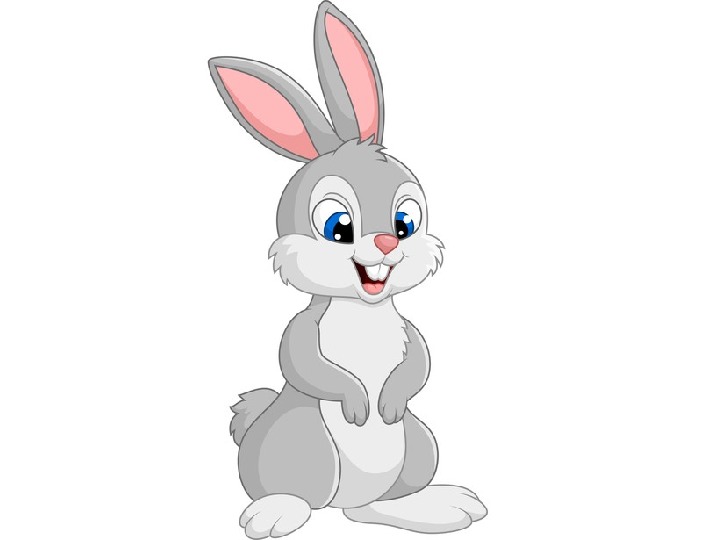 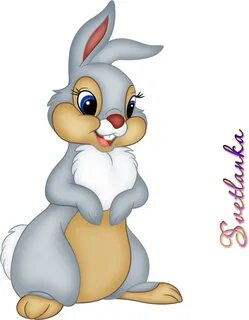 Ф У О Е П И О И В А У В У И О И У О Ч АУ И О У И О У И П О И У А П И О Н И У